Принята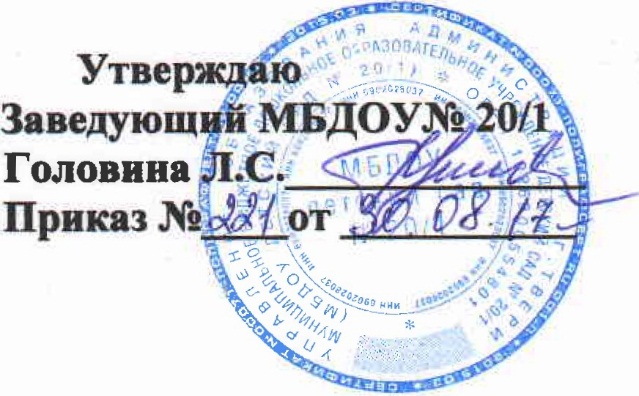 На педагогическом советеПротокол №1От 30.09.2017г.ОСНОВНАЯ ОБРАЗОВАТЕЛЬНАЯ   ПРОГРАММА  МБДОУДЕТСКИЙ САД №20/1Тверь1. Целевой раздел образовательной программы. Пояснительная запискаМуниципальное бюджетное дошкольное образовательное учреждение детский сад № 20/1 (далее по тексту МБДОУ) осуществляет образовательный процесс в соответствии с основной общеобразовательной программой дошкольного образования в группах общеразвивающей направленности.Набор детей в МБДОУ в соответствии с потребностями заказчика и потребителя осуществляется с двух лет. Режим работы МБДОУ: пятидневная рабочая неделя, 12 часов – с 07.00 до 19.00, кроме выходных и праздничных дней.С учетом жизненной ситуации ребенок имеет право получения дошкольного образования в МБДОУ независимо от времени и периода заключения с родителями (законными представителями) с МБДОУ «Договора об образовании».Основная общеобразовательная Программа – образовательная Программа дошкольного образования МБДОУ детского сада №20/1 (далее по тексту Программа) разработана в соответствии с: Приказом Министерства образования и науки Российской Федерации (Минобрнауки РФ) от 17 октября 2013 г. № 1155 г. Москва «Об утверждении федерального государственного образовательного стандарта дошкольного образования» (Зарегистрирован в Минюсте РФ 14 ноября 2013 г. под рег. № 30384);Комментариями к ФГОС дошкольного образования Министерство образования и науки Российской Федерации (Минобрнауки РФ) Департамент общего образования 28 февраля 2014 год № 08-249;Письмом Министерства образования и науки РФ от 10 января 2014г. № 08-10 «План действий по обеспечению введения Федерального государственного образовательного стандарта дошкольного образования»;Порядком организации и осуществления образовательной деятельности по основным общеобразовательным Программам – образовательным Программам дошкольного образования (Приказ Министерства образования и науки РФ от 30 августа 2013 г. № 1014);Письмом Министерства образования и науки РФ от 10 января 2014 г. № 08-5 «О соблюдении организациями, осуществляющими образовательную деятельность, требований, установленных федеральным государственным образовательным стандартом дошкольного образования»;Приказом Министерства образования и науки РФ от 15 января 2014 г. № 14 «Об утверждении показателей мониторинга системы образования»;Постановлением Правительства РФ от 5 августа 2013 г. № 662 «Об осуществлении мониторинга системы образования»;Постановлением Правительства РФ от 10 июля 2013 г. № 582 «Об утверждении Правил размещения на официальном сайте образовательной организации в информационно-телекоммуникационной сети «Интернет» и обновления информации об образовательной организации»;Приказом Министерства труда и социальной защиты РФ от 18 октября 2013 г. № 544н «Об утверждении профессионального стандарта «Педагог (педагогическая деятельность в сфере дошкольного, начального общего, основного общего, среднего общего образования) (воспитатель, учитель)»;Приказом Министерства здравоохранения и социального развития РФ от 26 августа 2010 г. № 761н «Об утверждении Единого квалификационного справочника должностей руководителей, специалистов и служащих, раздел "Квалификационные характеристики должностей работников образования»;Постановлением Правительства РФ от 8 августа 2013 г. № 678 «Об утверждении номенклатуры должностей педагогических работников организаций, осуществляющих образовательную деятельность, должностей руководителей образовательных организаций» СанПиН 2.4.1.3049-13 «Санитарно-эпидемиологические требования к устройству, содержанию и организации режима работы в дошкольных организациях» (Постановление Главного государственного санитарного врача Российской Федерации от 15 мая 2013г. № 26);Уставом Муниципального бюджетного дошкольного образовательного учреждения детский сад  № 20/1  (далее – МБДОУ);а также учитывает рекомендации, концептуальные положения примерной образовательной программы «От рождения до школы» с учетом ФГОС, под редакцией Н.Е. Вераксы, Т.С.Комаровой, М.А.Васильевой, Образовательной программы для детей раннего возраста (2–3 года),  «Программы воспитания и обучения детей дошкольного возраста с фонетико-фонематическим недоразвитием речи" и  «Программы воспитания и обучения детей дошкольного возраста с общим недоразвитием  речи",  под редакцией Т.Б. Филичевой, Г.В. Чиркиной.           При разработке Программы учитывались:личностная и деятельностная направленность дошкольного образования;необходимость практической направленности образовательного процесса;интегративный подход к отбору и организации содержания образования.Общеобразовательная Программа ориентирована на учет:интересов и потребностей потребителей образовательных услуг (воспитанников) и заказчиков образовательных услуг (родителей воспитанников, их законных представителей);сложившихся в практике детского сада культурно-образовательных традиций.Срок реализации Программы 5 лет.Программа реализуется на государственном языке Российской Федерации. Программа включает три основных раздела: целевой, содержательный и организационный, в каждом из которых отражается обязательная часть и часть, формируемая участниками образовательных отношений.